Занятак № 12           Тэма:  “  Займеннік як часціна мовы”Змест занятка:Займеннік- што гэта?Чаму займеннік так назвалі? ( замест імені)Займеннік – часціна мовы. Указвае на асобу, прадмет, але не называе іх.Я, ты, ён, яна, яно – адзіночны лікМы, вы, яны – множны лікЗайменнікі дапамагаюць нам пазбегнуць паўтарэння адных i тых жа слоў. Напрыклад: З’явіліся першыя кветкі. Але не шукайце ix на зямлi — яна яшчэ пакрыта снегам.№1. Гульня “ Даследчыкі”.  Знайдзіце займеннікіМая зямля завецца Беларуссю.Яна, як спадчына, мне ад дзядоў,Дзе б ні была, а сэрцам я гарнуся,Да ніў яе, да волатаў- дубоў. №2. Замяні назоўнікі займеннікаміХлопчык-.., дрэва-…, крама- …, гусь-…, сабака-…, яблыня-…, Айчына-… .№ 3. Замяні  выдзеляныя назоўнікі займеннікамі і ў цябе атрымаецца загадка.Яблык ружовы, яблык вясёлы, не гаротны:Сад зялёны- дом яблыка родны,Яблыня- яблыка сям’я.Хто яблык?№4. Выпішы з тэкста словы, якія ўказваюць на прадметы, але не назвыаюць іх. У дужках укажы прадмет або асобу, за мест якой ужывалі займеннік.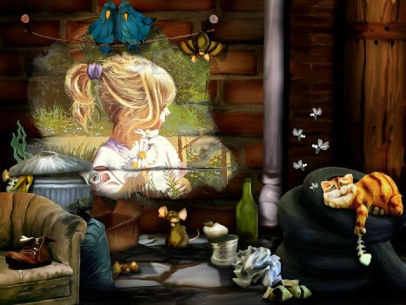 Як Івонка сон шукала — Ірына БеларусаваЦеплы летні вечар у весачцы. Сям’я Івонкі зрабіла ўсе справы, павячэрала і збіралася спаць. Дзяўчынка адзела піжаму, лягла ў ложак, залезла пад коўдру, заплюшчыла вочкі і чакае сон. Чакае, чакае, а ён усе не ідзе. Круціцца маленькая, варочаецца з боку на бок, а сон не ідзе. Пазвала яна Антоську і Савоську да сябе, яны леглі побач і хуценька заснулі. Вырашыла Івонка, што сон уцек ад яе. Яна ціхенька вылезла з ложку, накінула на сябе вялікую матуліну хустку і пайшла шукаць сон.На дварэ трошкі пахаладала, на небе, нібы ліхтарыкі, свяцілі зорачкі, ад усмешкі месячыка было добра відаць шлях да лесу. Маленькая Івонка, маленькімі ножкамі, маленькімі крокамі пайшла у лес шукаць свой сон…
Вось і лес, цемна ў ім. Пачуліся нейкія гукі, крыкі. Страшнавата стала Івонцы, але яна віду не падае і пытаецца:- Хто гэта крычыць? Чаму не спіць? Ці таксама сон згубіўся?
- Як хто? Гэта я , Сава. Усе совы і пугачы сьпяць толькі ў дзень!- лыпнула свамі круглымі вачыма сава.
- А ўночы што вы робіце?
- Лятаем, здабычы шукаем.
- А Вы не бачылі мой сон?
- Вось неразумная дзяўчынка, я сны толькі днем бачу, ідзі далей, не мяшай мне.
- Выбачайце цетачка Сава,- ціхенька адказала Івонка і пайшла далей шукаць свой сон.Ідзе яна лясной сцяжынкай, мацней у хустку ўкутваецца і песеньку напявае:“Спяць усе ўначы,
Спяць і людзі і кусты,
Спяць Савосік і Антосік,
А мой сон схаваў свой носік….”Раптам начная спадарожніца чуе нейкія гукі пад елачкай, нехта фыркае, “топае”… і маленькі калючы камячок коціцца прама пад ногі.- Вожык, дабранач! Я Івонка. Ад меня ўцек сон і я шукаю яго ў лесе.Ці не сустракаў ты мой сон?- заскакала дзяўчынка.
- Добрая ноч ці не, гэта якім паляванне будзе. Не сустракаў я твой сон і свой таксама. Я начны звярок. Палюю на мышэй, яшчарак, змей па начах. У цемені добра бачу.Ідзі далей Івонка, можа і знойдзеш свой сон,- і вожык пабег пад елкі.Стала зусім цемна, спадарожніца прыстала , прылегла на траву пад сосенкамі….і незаўважыла, як заснула.
А тым часам, дома, прачнуліся Антоська і Савоська, глядзь, а Івонкі няма. Ціхенька, каб не разбудзіць спадара са спадарыняй, выйшлі з хаты.Антоська ўзяў след Івонкі, і вандроўнікі пайшлі шукаць сваю сяброўку. Пакуль дабраліся да леса, пачало віднець. Дайшлі да ўзгорачка і пад сасной убачылі Івонку, якая скруціўшыся калачыкам і накрыўшыся хусткай, салодка спала. Каток і сабачка ўзрадаваліся і давай лізаць шчочкі Івонкі. Тая расплюшчыла вочкі, замаргала і засмяялася:- Антоська, Савоська я сон знайшла, ен такі САЛОДКІ!!! А вы мяне знайшлі, Дзякуй вам сябры! І пойдзем хутчэй дахаты, а то матулечка хутка праснецца і спужаецца, што нас няма дома.У добрым настроі сябры пайшлі дамоў.№ 5.Прачытай. Знайдзі прыметнікі, выпішы іх разам з галоўным словам. У прыгожым краі, пасярод лясоў і азер, стаіць ветлівая, нібы казачная, весачка. На яе ўскраіне жыве добрая сям’я Івонкі:тата — спадар Алесь, матуля — спадарыня Марыся, маленькая Івонка,каток Савоська і сабачка Антоська. Жывуць дружна, працуюць шпарка, адзін аднаму дапамаюць, да суседзяў у госці ходзяць і самі гасцінна ўсіх сустракаюць.